附件：绍兴文理学院附属医院2020年度公开招聘编外检验技术人员报名表                                                2020年   月   日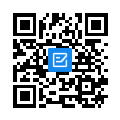 姓名身份证号码身份证号码身份证号码户口所在地民族性别性别政治面貌最高学历专业毕业时间毕业院校健康状况参加工作时间职称或从业资格证职称或从业资格证职称或从业资格证联系地址移动电话移动电话移动电话现工作单位简历（从高中填起）我郑重承诺：本人所提供的个人信息证明资料、证件等真实、准确，并自觉遵守公开招聘的各项规定，诚实守信、严守纪律，认真履行应聘人员的义务。对因提供有关信息证件不实、不能按时毕业或违反有关纪律规定所造成的后果，本人自愿承担相关责任。报名人员签名：                           年    月     日我郑重承诺：本人所提供的个人信息证明资料、证件等真实、准确，并自觉遵守公开招聘的各项规定，诚实守信、严守纪律，认真履行应聘人员的义务。对因提供有关信息证件不实、不能按时毕业或违反有关纪律规定所造成的后果，本人自愿承担相关责任。报名人员签名：                           年    月     日我郑重承诺：本人所提供的个人信息证明资料、证件等真实、准确，并自觉遵守公开招聘的各项规定，诚实守信、严守纪律，认真履行应聘人员的义务。对因提供有关信息证件不实、不能按时毕业或违反有关纪律规定所造成的后果，本人自愿承担相关责任。报名人员签名：                           年    月     日我郑重承诺：本人所提供的个人信息证明资料、证件等真实、准确，并自觉遵守公开招聘的各项规定，诚实守信、严守纪律，认真履行应聘人员的义务。对因提供有关信息证件不实、不能按时毕业或违反有关纪律规定所造成的后果，本人自愿承担相关责任。报名人员签名：                           年    月     日我郑重承诺：本人所提供的个人信息证明资料、证件等真实、准确，并自觉遵守公开招聘的各项规定，诚实守信、严守纪律，认真履行应聘人员的义务。对因提供有关信息证件不实、不能按时毕业或违反有关纪律规定所造成的后果，本人自愿承担相关责任。报名人员签名：                           年    月     日我郑重承诺：本人所提供的个人信息证明资料、证件等真实、准确，并自觉遵守公开招聘的各项规定，诚实守信、严守纪律，认真履行应聘人员的义务。对因提供有关信息证件不实、不能按时毕业或违反有关纪律规定所造成的后果，本人自愿承担相关责任。报名人员签名：                           年    月     日我郑重承诺：本人所提供的个人信息证明资料、证件等真实、准确，并自觉遵守公开招聘的各项规定，诚实守信、严守纪律，认真履行应聘人员的义务。对因提供有关信息证件不实、不能按时毕业或违反有关纪律规定所造成的后果，本人自愿承担相关责任。报名人员签名：                           年    月     日我郑重承诺：本人所提供的个人信息证明资料、证件等真实、准确，并自觉遵守公开招聘的各项规定，诚实守信、严守纪律，认真履行应聘人员的义务。对因提供有关信息证件不实、不能按时毕业或违反有关纪律规定所造成的后果，本人自愿承担相关责任。报名人员签名：                           年    月     日我郑重承诺：本人所提供的个人信息证明资料、证件等真实、准确，并自觉遵守公开招聘的各项规定，诚实守信、严守纪律，认真履行应聘人员的义务。对因提供有关信息证件不实、不能按时毕业或违反有关纪律规定所造成的后果，本人自愿承担相关责任。报名人员签名：                           年    月     日我郑重承诺：本人所提供的个人信息证明资料、证件等真实、准确，并自觉遵守公开招聘的各项规定，诚实守信、严守纪律，认真履行应聘人员的义务。对因提供有关信息证件不实、不能按时毕业或违反有关纪律规定所造成的后果，本人自愿承担相关责任。报名人员签名：                           年    月     日报考单位审核意见（盖章）年  月 日（盖章）年  月 日（盖章）年  月 日身份证复印件粘贴处身份证复印件粘贴处